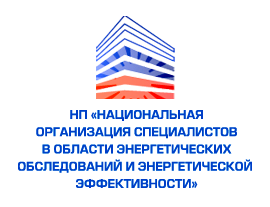  Члену НП  «Национальная организация    специалистов в области энергетических обследований и энергетической эффективности»Некоммерческое  партнерство «Национальная организация    специалистов в области энергетических обследований и энергетической эффективности» уведомляет  Вас о проведении общего  собрания членов  партнерства  в форме совместного присутствия для принятия  решений по вопросам повестки дня. Общее собрание состоится 28 февраля 2011 года в 14:00 ч. по адресу: г. Москва, ул. Малая Дмитровка, д.25. стр. 1, офис № 31.   Вопросы, включенные в  повестку  дня   общего  собрания членов  НП «Национальная организация    специалистов в области энергетических обследований и энергетической эффективности»:1. Внесение  изменений   в Устав НП «Национальная организация    специалистов в области энергетических обследований и энергетической эффективности»;2. Утверждение Положения  «О страховании членами НП «Национальная организация    специалистов в области энергетических обследований и энергетической эффективности» гражданской ответственности».3. Прекращение  полномочий Совета  НП «Национальная организация    специалистов в области энергетических обследований и энергетической эффективности».4. Выборы Совета НП «Национальная организация специалистов в области энергетических обследований и энергетической эффективности».5. Выборы Председателя Совета НП «Национальная организация    специалистов в области энергетических обследований и энергетической эффективности».6. Утверждение новой редакции Положения «Об общем собрании членов НП «Национальная организация специалистов в области энергетических обследований и энергетической эффективности».Директор НП                                                                                    «Национальная организация    специалистов в области энергетических обследований и энергетической эффективности»                                                                     Д. Ю. Лебедев